Ergänzende Anweisungen des Herstellers sind zu befolgen!!i. O. = in Ordnung, n. i. O. = nicht in Ordnungi. O. = in Ordnung, n. i. O. = nicht in OrdnungPrüfung bestanden und Plakette erteilt:		ja		nein_______________________________Datum / Unterschrift KundendatenKundendatenKundendatenKundendatenName:Anschrift:AuftragsnummerAnschrift:SchweißgerätedatenSchweißgerätedatenSchweißgerätedatenSchweißgerätedatenFabrikat:Gerätetyp:Geräte-Nr.:Nennspannung:1.      V      2.      VInventar-Nr.Anschlussleitung         mPrüfgerätPrüfgerätPrüfgerätPrüfgerätTyp:Typ:Serien-Nr.:Serien-Nr.:Kalibriert bis:Kalibriert bis:PrüferPrüferPrüferPrüferPrüfernamePrüfdatumUmfassende PrüfungUmfassende PrüfungUmfassende PrüfungUmfassende PrüfungKontrollfragei. O.n. i. O.entfälltGerät durch ausblasen gereinigtGehäuseKühlöffnungenZugentlastungNetzanschlussleitung mit Netzstecker (Belastbarkeit)SchutzleiteranschlüsseHauptstromkontakte (Netzschalter, Schweißstromschütz usw.)Steuerungen und deren SteckverbindungenBrennerschlauchpaket komplett mit ZentralanschlussFernsteller komplett mit SteckverbindungDrahtvorschubgerät komplett WIG-KofferZwischenschlauchpaket u. dessen SteckverbindungenTypenschildUnzulässige Eingriffe und ÄnderungenKranösenMesstechnische PrüfungMesstechnische PrüfungMesstechnische PrüfungMesstechnische PrüfungMessungGrenzwertMesswerti. O.Schutzleiterwiderstand (der spezifische Leiterwiderstand ist zu beachten)Schutzleiterwiderstand (der spezifische Leiterwiderstand ist zu beachten)Schutzleiterwiderstand (der spezifische Leiterwiderstand ist zu beachten)Schutzleiterwiderstand (der spezifische Leiterwiderstand ist zu beachten)zzgl. 0,1  je weitere 7,5 m Leitungslänge    0,3    IsolationswiderstandIsolationswiderstandIsolationswiderstandIsolationswiderstandEingangsstromkreis - Gehäuse (500 V)    2,5 MEingangsstromkreis SK II - erreichbare Oberflächen (500 V)    5    MSchweißstromkreis - Gehäuse (500 V)    2,5 MEingangsstromkreis - Schweißstromkreis (500 V)    5    MPrimärer Berührungsstrom (VDE 0701-0702)Primärer Berührungsstrom (VDE 0701-0702)Primärer Berührungsstrom (VDE 0701-0702)Primärer Berührungsstrom (VDE 0701-0702)Berührungsstrom    0,5 mAAbleitstrom des SchweißstromkreisesAbleitstrom  10   mA ACPrimärer AbleitstromPrimärer AbleitstromPrimärer AbleitstromPrimärer AbleitstromMit Steckv. angeschlossene Einrichtungen, bis 32A    5   mAMit Steckv. angeschlossene Einrichtungen, mehr als 32A  10   mADauerhafte Verbindung ohne Sondermaßnahmen  10   mAEinrichtungen mit verstärktem Schutzleiter    5   %LeerlaufspannungLeerlaufspannungLeerlaufspannungLeerlaufspannungDie Messung muss mit einer Schaltung gemäß EN 60974-1 durchgeführt werden (OERLIKON-Adapter, MEBEDO Leerlaufspannungs-Adapter oder Secuload-Adapter von GMC). Dabei Poti verstellen – den größten angezeigten Wert eintragenDie Messung ist bei Plasmaschweißeinrichtungen nicht mehr gefordert.Alte Geräte, die nicht nach EN 60974-1 entwickelt wurden (vor 1990) gelten für AC 80 V und DC 100 V-Messung ohne Prüfschaltung – nur mit Multimeter.Die Messung muss mit einer Schaltung gemäß EN 60974-1 durchgeführt werden (OERLIKON-Adapter, MEBEDO Leerlaufspannungs-Adapter oder Secuload-Adapter von GMC). Dabei Poti verstellen – den größten angezeigten Wert eintragenDie Messung ist bei Plasmaschweißeinrichtungen nicht mehr gefordert.Alte Geräte, die nicht nach EN 60974-1 entwickelt wurden (vor 1990) gelten für AC 80 V und DC 100 V-Messung ohne Prüfschaltung – nur mit Multimeter.Die Messung muss mit einer Schaltung gemäß EN 60974-1 durchgeführt werden (OERLIKON-Adapter, MEBEDO Leerlaufspannungs-Adapter oder Secuload-Adapter von GMC). Dabei Poti verstellen – den größten angezeigten Wert eintragenDie Messung ist bei Plasmaschweißeinrichtungen nicht mehr gefordert.Alte Geräte, die nicht nach EN 60974-1 entwickelt wurden (vor 1990) gelten für AC 80 V und DC 100 V-Messung ohne Prüfschaltung – nur mit Multimeter.Die Messung muss mit einer Schaltung gemäß EN 60974-1 durchgeführt werden (OERLIKON-Adapter, MEBEDO Leerlaufspannungs-Adapter oder Secuload-Adapter von GMC). Dabei Poti verstellen – den größten angezeigten Wert eintragenDie Messung ist bei Plasmaschweißeinrichtungen nicht mehr gefordert.Alte Geräte, die nicht nach EN 60974-1 entwickelt wurden (vor 1990) gelten für AC 80 V und DC 100 V-Messung ohne Prüfschaltung – nur mit Multimeter.Hersteller Angabe Leerlaufspannung U0,UR oder USAC / DCGerät für den Einsatz in Umgebungen mit 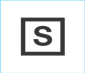 erhöhter elektrischer GefährdungDC  113 V ScheitelwertAC    68 V ScheitelwertAC    48 V EffektivwertGerät für den Einsatz in Umgebungen ohne erhöhte elektrische GefährdungDC  113 V ScheitelwertAC  113 V ScheitelwertAC    80 V EffektivwertFunktionstestFunktionstestFunktionstestFunktionstestKontrollfragejaneinentfälltFunktion sicherheitstechnischer VorrichtungenSpannungsminderungseinrichtungenMelde- und KontrollleuchtenNetz Ein / Aus SchalteinrichtungenGas-MagnetventilBemerkungen / Sonstiges:      